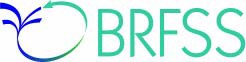 2002Behavioral Risk Factor Surveillance SystemSummary Data Quality ReportJune 1, 20032002 Summary Data Quality Report	12002 BRFSS Summary Data Quality ReportThis report provides selected statistical indicators of data quality in the Behavioral Risk FactorSurveillance System (BRFSS). The report presents data on three general types of measures by state1:(1) Outcome measures, including response rates, which are based on disposition codes. (2) Selection biases with respect to gender, age, and race/ethnicity.(3) Missing values on income.The measures in this report are designed to document the quality of BRFSS data.2   “Data quality” in this report refers to the accuracy of BRFSS data.Outcome MeasuresThe factors affecting the distribution of disposition codes by state may be grouped into differences in telephone systems, sample designs, surveyed populations, and data collection processes. Different outcome measures are variously affected by differences in these factors.Tables 1 and 2 present the frequency of the individual final disposition codes by state. Table 1 shows the distribution of all cases of determined eligibility status in the sample. Table 2 presents this distribution for numbers of unknown eligibility. The number of completed interviews (110) plus the number of partial interviews (120) divided by the total number of cases by state is the Efficiency Rate.Table 3 presents brief descriptions of each final call disposition code. Table 4 shows the frequency distribution and Table 5 shows the percent (of all numbers in the sample) distribution of disposition codes for each state grouped into several descriptive categories. The categories shown in Tables 4 and 5 and used in the calculations of the outcome rates in Table 6 are defined below.1 In this report, “state” includes the District of Columbia, Puerto Rico, the U.S. Virgin Islands, and Guam.2 The measures in this report are only indirect indicators of the quality of the data collection effort or adherence to BRFSS protocols.Table 6 provides six outcome rates for each state that are used to measure respondent cooperation, data quality, and data collection efficiency. The Resolution Rate is the proportion of all telephone numbers in the sample for which the status of the cases as households with working numbers has been resolved. Cases for which household status remains unknown are excluded from the numerator. The formula for the Resolution Rate is⎡ COIN+ TERE + KNHH+ INHH+ BUNR + NOSN ⎤⎣⎢	TOTAL	⎥⎦The Screening Completion Rate is the proportion of all known households in which the presence or absence of an eligible respondent has been determined and in which, for eligible households, an interviewer actually spoke to the selected respondent. Households in which the presence or absence of an adult is unknown are excluded from the numerator. Its formula is⎡	COIN + TERE + INHH	⎤⎣⎢ COIN + TERE + INHH+ KNHH ⎥⎦The Interview Completion Rate is the proportion of contacted selected respondents who successfully complete an interview. This rate is a type of cooperation rate. An alternate response rate definition is the product of these three rates. The formula for the Interview Completion Rate is⎡	COIN	⎤⎣⎢ COIN + TERE ⎥⎦The Cooperation Rate is the proportion of all cases interviewed of all eligible units that were actually contacted. Non-contacts are excluded from the denominator. This rate is based on contacts with households containing an eligible respondent. The denominator of the rate includes completed interviews plus the number of non-interviews that involve the identification of and contact with an eligiblerespondent. A Cooperation Rate below 65 percent may indicate some problem with interviewing techniques. The denominator of the Cooperation Rate consists of records with disposition codes of 110,120, 210, 220, 250, and 260. Thus, the formula for the BRFSS Cooperation Rate is⎡	COIN	⎤⎢⎣ COIN+ TERE + 250 + 260 ⎥⎦A response rate is an outcome rate with the number of completed and partial interviews in the numerator and an estimate of the number of eligible units in the sample in the denominator. A proportion of the terminations (210) are included as partial interviews in the BRFSS CASRO Response Rate calculation because more than fifty percent of the core questionnaire was completed in these cases. The BRFSS CASRO Rate calculation assumes that the unresolved numbers contain the same percentage of eligible households as the records whose eligibility or ineligibility are determined. This estimated level of eligibility provides a conservative response rate due to the fact that the proportion of these unknown eligible telephone numbers that are eligible is probably quite low, given the fifteen or more call attempts required by BRFSS protocol. The formula for the BRFSS CASRO Rate is⎡	⎤⎢	⎥⎢      	COIN	⎥⎢	⎛	110 + 120 + EligHH	⎞	⎥⎢ (110 + 120 + EligHH) + ⎜ (110 + 120 + EligHH + Ineligible)⎟ ×Unknown⎥⎣	⎝	⎠	⎦Table 5 also presents the BRFSS Overall Response Rate. The Overall Response Rate is a more conservative response rate that assumes that more unknown cases are eligible and thus includes a higher proportion of all numbers in the denominator.  The rate assumes that 90 percent of likely households are households and that 98 percent of households contain an adult who uses the phone number.The Overall Response Rate formula is⎡.⎢⎣ (.98 * (COIN + TERE + KNHHCOIN+ INHH+ (.90 * ( LIHH⎤+ AMUR )))) ⎥A response rate is an indicator of the potential for bias in the results of a survey. It does not indicate the actual amount of bias. The actual amount of bias can be conceptualized as a function of two factors—the amount of non-response, which is measured by a response rate, and the differences between the respondents and the non-respondents. A response rate does not address the latter factor. If the non- respondents are highly similar to the respondents for the characteristics of interest, then even a low response rate will result in little non-response bias.Selection BiasesTables 7 through 14 present data on the differences between BRFSS and population data with respect to sex, age, and race/ethnicity by state. In these tables, BRFSS data are weighted for the characteristics of the sample design—disproportionate sampling by geographic and density strata (where they exist), number of telephones, and number of adults in the household.3   Since these factors are built into thesample design, they should be adjusted for before comparing survey distributions to population distributions. No standards exist to determine what constitutes a substantial difference between survey and population percentages. One approach would be to examine the distribution of discrepant values with the purpose of identifying extreme values, or outliers, which may indicate biased data.3 These factors make up the variable _WT2 in the BRFSS data sets.Income Missing ValuesTable 15 presents the percent missing (Don’t know/Not sure or Refused or either) income by state. Income is the variable in the survey data with the largest percentage of missing values. A larger percentage of missing values for income implies lower quality data for income and, by extension, for other variables. 	Table 1. BRFSS Call Dispositions, Frequency Distribution by State for Cases of Known Eligibility, 2002 	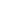 Table 2.  BRFSS Call Dispositions, Frequency Distribution by State for Cases of Unknown Eligibility, 2002 	Table 3. Summary of 2002 BRFSS Final Disposition Codes and RulesCode	Description	Definition	Callback Rules270	Termination after Number of Adults Recorded280	Household Contact after Number of Adults Recordedtemporary condition that will last beyond the interviewing period.Respondent hangs up or terminates call attempt after answering the number of adults question but before answering the number of men and number of women questions. This differs from 280 in that the respondent explicitly refuses. Respondent answers the number of adults question and asks to be called again later but the number of men and number of women is never determined. On the surface, this is a postponement that was never re-started but may be an implicit refusal.who is physically or mentally impaired is contacted.Give final disposition after second hang-up or termination or when a first-time hang-up or termination will not be called a second time because of an irate respondent.Give final disposition only after (a) at least 5 calling occasions (each consisting of no more than 3 attempts at least one hour apart) for a minimum total of 15 call attempts, and (b) the15 or more call attempts consist of at least 3 weekday calls, 3 weeknight calls, and 3 weekend calls.300 Non-Interview, Eligibility Undetermined305	Household Members Away from Residence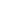 310	Termination, Housing Unit, Unknown if Eligible315	Household Contact, Eligibility Undetermined320	Language Problem before Respondent Selection325	Impairment before Respondent Selection330	Termination, Unknown if HouseholdA house sitter, house cleaner, or other non-member of a household states that all of the household members will beaway from the residence during the entireinterviewing period.A respondent hangs-up or terminates a call attempt before answering the number of adults question. This differs from 315 in that the respondent explicitly refuses.A respondent verified that the number reaches a private residence and asked to be called again later but the number of adults in the household was never determined. On the surface, this is a postponement that was never re-started but may be an implicit refusal.A respondent who does not speak English or another language for which an interviewer and translated questionnaire are available well enough to answer the screening questions answers the telephone twice before selection.A respondent whose physical or mental impairment prevents him or her from completing the screening questions answers the phone twice before respondent selection.A respondent hangs-up or terminates a call attempt before confirming that the telephone number rings to a private residence.Give final disposition when informed.Give final disposition after second hang-up or termination or when a first-time hang-up or termination will not be called a second time because of an irate respondent. If the first occurrence is on the fifteenth or subsequent call attempt, give final disposition.Give final disposition only after (a) at least 5 calling occasions (each consisting of no more than 3 attempts at least one hour apart) for a minimum total of 15 call attempts, and (b) the15 or more call attempts consist of at least 3 weekday calls, 3 weeknight calls, and 3 weekend calls.Give final disposition after second contact with a respondent who does not speak a language for which there is a translated questionnaireand interviewer available. If the first occurrence is on the fifteenth or subsequent call attempt, give final disposition.Give final disposition after second contact with a physically or mentally impaired respondent. If the first occurrence is on the fifteenth or subsequent call attempt, give final disposition.Give final disposition after second termination or when a first-time hang-up or termination will not be called a second time because of anirate respondent. If the first occurrence is on the fifteenth or subsequent call attempt, give final disposition.Code	Description	Definition	Callback Rules332	Contact, Unknown if Household335	Answering Device, Message Confirms Household340	Technological Barrier, Message Confirms Household345	Answering Device, Unsure If Household350	Technological Barrier, Unsure if Household355	Number Has Changed Status from Possible Household to Non-WorkingA respondent did not verify that the telephone number reaches a private residence but asked to be called again. On the surface, this is a postponement that was never re-started but may be an implicit refusal. This differs from 330 in that the respondent never explicitly refuses.One or more call attempts reached an answering machine but no person was ever spoken to. The message confirms that the telephone number reaches a private residence by using the words, “home,” “house,” “family,” “residence” or a family name.Call attempts reached a call blocking message, a message asking the caller to identify himself or herself, or other automated message, but no person. A message confirms that the telephone number reaches a private residence.One or more call attempts reached a telephone answering machine but no person. The message leaves open the possibility that the telephone number is reaching a private residence but it does not explicitly state so.Attempts reached a call blocking message, a message asking the caller to identify himself or herself, or other automated response, but no person. There is no message or a message does not specify if the number is a private residence.On the second or subsequent call attempt, a telephone number responds with a message indicating that the telephone number called is a non-working number or has been changed and there is at least one relevant previous interim disposition indicating the number was working.Give final disposition only after (a) at least 5 calling occasions (each consisting of no more than 3 attempts at least one hour apart) for a minimum total of 15 call attempts, and (b) the15 or more call attempts consist of at least 3 weekday calls, 3 weeknight calls, and 3 weekend calls.Give final disposition only after (a) at least 5 calling occasions (each consisting of no more than 3 attempts at least one hour apart) for a minimum total of 15 call attempts, and (b) the15 or more call attempts consist of at least 3 weekday calls, 3 weeknight calls, and 3 weekend calls.Give final disposition only after (a) at least 5 calling occasions (each consisting of no more than 3 attempts at least one hour apart) for a minimum total of 15 call attempts, and (b) the15 or more call attempts consist of at least 3 weekday calls, 3 weeknight calls, and 3weekend calls.Give final disposition only after (a) at least 5 calling occasions (each consisting of no more than 3 attempts at least one hour apart) for a minimum total of 15 call attempts, and (b) the15 or more call attempts consist of at least 3 weekday calls, 3 weeknight calls, and 3 weekend calls.Give final disposition only after (a) at least 5 calling occasions (each consisting of no more than 3 attempts at least one hour apart) for a minimum total of 15 call attempts, and (b) the15 or more call attempts consist of at least 3 weekday calls, 3 weeknight calls, and 3 weekend calls.Give final disposition when notified.360	No Answer	Among telephone numbers that no person or device ever answered, half or more of the call attempts resulted in a normal telephone ring that no one answered.365	Busy	Among telephone numbers which no person or device ever answered, more than half of the call attempts resulted in a normal busy signal.Give final disposition only after (a) at least 5 calling occasions (each consisting of no more than 3 attempts at least one hour apart) for a minimum total of 15 call attempts, and (b) the15 or more call attempts consist of at least 3 weekday, 3 weeknight, and 3 weekend calls. Give final disposition only after (a) at least 5 calling occasions (each consisting of no more than 3 attempts at least 10 minutes apart) for a minimum total of 15 call attempts, and (b) theCode	Description	Definition	Callback Rules370	On “NeverCall” List400 Not EligibleTo be assigned to (those few) telephone numbers that the BRFSS State Coordinator has determined, before calling begins, should not be called.15 or more call attempts consist of at least 3 weekday calls, 3 weeknight calls, and 3 weekend calls. If possible, contact the telephone company repair service to verify the number is in service.This disposition should never be assigned to a telephone number with one or more call attempts.405	Out-of-state	The telephone number rings out-of-state.	Give final disposition when informed. This code should take priority over other possible final disposition codes.410	Household, No Eligible RespondentNo one 18 years of age or older uses the telephone. To be assigned when no one in the household is 18 years of age or older or the telephone number is used by a teen under the age of 18 and the parents do not use that phone.Give final disposition when informed.420	Not a Household	The person answering the phone or an answering machine identifies the telephone number as a business, a group quarters, a vacant or seasonally vacant housing unit, a pager, a mobile phone, or a dedicated fax/data line.Give final disposition when informed.430	Dedicated Fax/data Line with No Human ContactA telephone number used only as a fax, data, or modem line.Give final disposition only after at least 2 calling occasions for a minimum of 6 attempts with at least one relevant interim disposition code.440	Fast Busy	A telephone number with at least one interim disposition of ‘Fast Busy’ and all other interim dispositions are ‘No Answer’, ‘Busy’, ‘Possible Non-working Number”, or ‘Circuit Busy’.Give final disposition only after at least 2 calling occasions (each consisting of no more than 3 attempts at least one hour apart) for a minimum total of 6 call attempts with at least one relevant interim disposition code.450 Non-working/ Disconnected NumberUsually recognized by a tritone, a recording, a number that consistentlyrings to an incorrect number, or a number that cannot be verified by a respondent. This code also includes numbers that arepre-identified as non-working numbers byGENESYS.Give final disposition when the criteria are met. If 15 call attempts are required, give final disposition only after at least 5 calling occasions for a minimum total of 15 call attempts, and the 15 or more call attempts consist of at least 3 weekday calls, 3weeknight calls, and 3 weekend calls.  Table 4. BRFSS Call Dispositions, Frequency Distribution by Categories of Case Outcomes by State, 2002 	2002 Summary Data Quality Report	14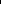   Table 5. BRFSS Call Dispositions, Percent Distribution by Categories of Case Outcomes by State, 2002 	  Minimum 	79.7% 	45.8% 	67.3% 	62.5% 	25.2% 	42.2% 	Alabama	64.64%	52.81%	11.83% Mississippi	64.45%	52.87%	11.58% Kentucky	63.53%	52.03%	11.50% Nebraska	61.08%	51.53%	 9.56% Georgia	61.16%	51.65%	 9.51% Arizona	60.03%	50.72%	 9.31% North Carolina	60.89%	51.85%	 9.04% Guam	56.58%	47.62%	 8.96% Louisiana	61.26%	52.70%	 8.56% Alaska	56.82%	48.27%	 8.55% Puerto Rico	61.50%	52.95%	 8.55% New Jersey	60.61%	52.44%	 8.17% West Virginia	60.28%	52.24%	 8.04% Texas	58.88%	51.09%	 7.79% Arkansas	59.88%	52.16%	 7.72% Delaware	59.78%	52.46%	 7.31% Colorado	57.39%	50.10%	 7.29% Oregon	58.32%	51.09%	 7.22% Indiana	58.96%	51.81%	 7.15% South Carolina	59.52%	52.40%	 7.12% Washington	57.95%	50.83%	 7.12% Oklahoma	58.80%	51.72%	 7.07% Hawaii	56.91%	50.19%	 6.71% Maine	58.79%	52.22%	 6.57% Kansas	57.98%	51.42%	 6.56% Missouri	58.92%	52.39%	 6.52% Illinois	58.40%	51.91%	 6.49% Florida	58.53%	52.06%	 6.47% Maryland	59.21%	52.75%	 6.46% California	57.24%	50.82%	 6.42% Michigan	58.21%	51.83%	 6.39% Wyoming	56.51%	50.17%	 6.34% Pennsylvania	58.99%	52.74%	 6.26% New Mexico	57.83%	51.64%	 6.19% Rhode Island	59.05%	53.08%	 5.96% Iowa	57.79%	51.87%	 5.92% New York	58.75%	52.87%	 5.88% North Dakota	56.53%	50.74%	 5.79% Ohio	58.13%	52.43%	 5.69% Idaho	56.10%	50.45%	 5.65% South Dakota	56.72%	51.16%	 5.56% New Hampshire	57.12%	51.58%	 5.54% Massachusetts	58.07%	52.88%	 5.19% Minnesota	56.18%	51.23%	 4.95% Virgin Islands	59.57%	54.75%	 4.83% Virginia	56.46%	51.74%	 4.73% Wisconsin	56.02%	51.35%	 4.67% Connecticut	56.81%	52.56%	 4.26% Vermont	55.72%	51.78%	 3.94% District of Columbia	57.52%	53.82%	 3.71% Montana	54.17%	50.82%	 3.35% Tennessee	55.18%	52.24%	 2.94% Utah	52.65%	50.61%	 2.04% Nevada	49.66%	49.42%	 0.24%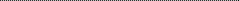 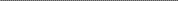 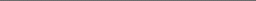 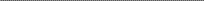 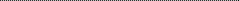 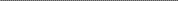 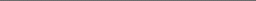 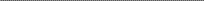 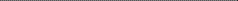 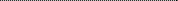 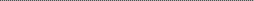 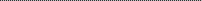 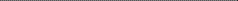 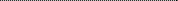 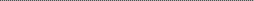 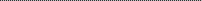 Table 8. Percentage of White Non-Hispanic People in BRFSS and Population Data by State, 2002*Table 8. Percentage of White Non-Hispanic People in BRFSS and Population Data by State, 2002**Puerto Rico, Guam, and Virgin Islands are excluded.  Median 	10.27%	13.44%	2.92%Table 11. Percentage of People Aged 35–44 in BRFSS and Population Data, by State, 2002Table 11. Percentage of People Aged 35–44 in BRFSS and Population Data, by State, 2002  Table 12. Percentage of People Aged 45–54 in BRFSS and Population Data, by State, 2002 	  Table 12. Percentage of People Aged 45–54 in BRFSS and Population Data, by State, 2002 	  Table 13. Percentage of People Aged 55–64 in BRFSS and Population Data, by State, 2002 	  Table 13. Percentage of People Aged 55–64 in BRFSS and Population Data, by State, 2002 	  Table 14. Percentage of People Aged 65 or Older in BRFSS and Population Data, by State, 2002 	  Table 14. Percentage of People Aged 65 or Older in BRFSS and Population Data, by State, 2002 	Table 15. Percentage of Respondents With Income Response “Unknown” (77), “Refused” (99), andCombined, by State, 2002Table 15. Percentage of Respondents With Income Response “Unknown” (77), “Refused” (99), andCombined, by State, 2002Categories of Case OutcomesCategories of Case OutcomesCategories of Case OutcomesCategoryDisposition Code DefinitionFormat in Tables/FormulasCompleted Interview01COINTerminations and Refusals(210*.68)+220TEREKnown Household, PossiblyEligible, Non-interview230+240+250+260+270+280+305+310+315+335KNHHLikely Households320+325+330+332+340+355+370LIHHCategories of Case OutcomesCategories of Case OutcomesCategories of Case OutcomesCategoryDisposition Code DefinitionFormat in Tables/FormulasAnswering Machine Unknown345+350AMURIneligible Households410INHHNon-Contact360+365NCUSBusiness Non-Residential420BUNRNon-working Out-of-Scope405+430+440+450NOSNEligible, Non-Interview210+220+230+240+250+260+270+280Elig HHKnown or Probable Household,Unknown Eligibility305+310+315+320+325+330+332+335+340+345+350+355+370EUHHUnknown EligibilityEUHH+NCUSUnknownIneligible410+420+NOSNIneligibleAll Known or ProbableHouseholdsCOIN+TERE+KNHH+LIHH+INHHHHTotal CasesAll numbers in sampleTOTALState110120210220230240250260270280Total Eligible405410420430440450Total IneligibleAK2,6415310056117915753263743,8110312,48484628924,34627,996AL2,95613519854321250867114,1720231,9093565377,22910,054AR3,767130203847159422331913635,7911353,01758831917,64821,608AZ3,0681591218531063719362004,8330352,780588013,12216,525CA4,0411741471,581432246731145057,5020655,3761,9411,36421,48830,234CO3,9131391008434641823811640125,8470285,0701,1347915,76822,079CT5,1214421392,134246917126143009,2680836,9701,327026,49634,876DC2,257151666561532715732003,6430408,0501,112018,77827,980DE4,0191220669201,191671406,0120563,39766654222,98027,641FL5,7973533432,0171031,1842641410010,20201187,0311,660026,91235,721GA4,9341312341,728575208801621058,06715655,8421,4991,37824,14432,943GU80526311617012210413001,332081,32029505,3967,019HI6,000077850439833208808,28044195,9583,49410432,16541,784IA3,51714563696220298361382355,141092,00354463418,62521,815ID4,85718020498121638665109195257,2182324,0091,31132322,98828,665IL5,2420588401,7411456815155428,3420325,1241,4931,40924,54932,607IN5,4873023231,639346836311349089,1962325,1541,0961,46826,01433,766KS4,4741281001,28426313216407656,5182204,31098272729,47435,515KY7,051164295718806121036309,0743264,2531824535,55840,067LA4,8951352082,338698386322592248,97711074,5101,27418024,84830,920MA6,4899403483,2183301,3063381600013,129011011,1301,838043,32056,398MD4,191210891,7602297108999007,3770785,6131,240024,93431,865ME2,3221163972369154957003,4890221,47028909,28411,065MI5,8041291091,3621,1109758188008,85701716,943452,92924,52334,611MN4,49401507000004,5160592,32663941017,68221,116MO4,541189211681738672312820106,6083472,9517061,54119,04324,291MS3,9361492031,08034719115169826,10014383,2997901,59216,38622,119MT3,847189531,1151322915100005,7320212,474563025,83928,897NC6,5801681501,266494455242162379,3832374,6621,14979819,46326,111ND2,864132986401302304663504,1992182,14231627720,76223,517NE4,380343597166758273755,3410222,78852954420,88524,768NH4,7383011051,7772234984899007,7890464,300969023,87229,187NJ5,7524272622,5122531,2733471300010,956024911,6133,098044,16659,126NM4,476195140948464161221533696,6071253,14096244216,73121,301State110120210220230240250260270280Total Eligible405410420430440450Total IneligibleNV3,10056254583341611652984,1021792,5441,12248615,06519,297NY4,1623042691,4543871,018167128100138,0024356,4651,66288421,08330,133OH3,860232731,75521547025106006,7360443,681760016,26820,753OK6,756171441,037449494111232879,0660794,1189641,33127,24133,733OR2,96211311477917630536822434,5941262,96678036712,47216,612PA12,7597327113,8438041,8441553772151221,4529634512,7383,5483,29364,58284,602PR4,11723112433155315711124,846051,3063703,2204,1629,063RI3,528315941,362191473137101016,2020423,587701020,95525,285SC4,0964073651,41434089432155119117,8335444,51991936218,75624,605SD4,74939861,08320010615354486,3650202,88359840629,34733,254TN3,170371606000013,2300581,7195392059,25611,777TX5,5655424831,9545511,399801942214611,03501078,3782,6081,77543,00455,872UT4,01961475123441867341345,119191,99164312014,49217,256VA4,0433492191,0034223051441123966,64229103,06189273413,79018,516VI2,08019925632113751946633103,6521222,9056952089,34213,173VT4,070169621,0791303401279005,9410233,098494026,79630,411WA4,799881721,6714952821582183567,9244425,0371,4002,19121,75030,424WI4,048308148869331143077166786,0690212,34466027412,76016,059WV3,325254156519014841331424,4471121,2603081327,2408,953WY3,4371098865714329618832124,8540192,61348394014,42018,475Cumulative 237,901 10,063 8,016 61,732 17,089 23,253 4,827 6,225 1,929 372	371,420	235	2,849	230,631 55,667 34,859 1,168,199	1,492,440Cumulative 237,901 10,063 8,016 61,732 17,089 23,253 4,827 6,225 1,929 372	371,420	235	2,849	230,631 55,667 34,859 1,168,199	1,492,440Cumulative 237,901 10,063 8,016 61,732 17,089 23,253 4,827 6,225 1,929 372	371,420	235	2,849	230,631 55,667 34,859 1,168,199	1,492,440Cumulative 237,901 10,063 8,016 61,732 17,089 23,253 4,827 6,225 1,929 372	371,420	235	2,849	230,631 55,667 34,859 1,168,199	1,492,440Cumulative 237,901 10,063 8,016 61,732 17,089 23,253 4,827 6,225 1,929 372	371,420	235	2,849	230,631 55,667 34,859 1,168,199	1,492,440Cumulative 237,901 10,063 8,016 61,732 17,089 23,253 4,827 6,225 1,929 372	371,420	235	2,849	230,631 55,667 34,859 1,168,199	1,492,440Cumulative 237,901 10,063 8,016 61,732 17,089 23,253 4,827 6,225 1,929 372	371,420	235	2,849	230,631 55,667 34,859 1,168,199	1,492,440Cumulative 237,901 10,063 8,016 61,732 17,089 23,253 4,827 6,225 1,929 372	371,420	235	2,849	230,631 55,667 34,859 1,168,199	1,492,440Cumulative 237,901 10,063 8,016 61,732 17,089 23,253 4,827 6,225 1,929 372	371,420	235	2,849	230,631 55,667 34,859 1,168,199	1,492,440Cumulative 237,901 10,063 8,016 61,732 17,089 23,253 4,827 6,225 1,929 372	371,420	235	2,849	230,631 55,667 34,859 1,168,199	1,492,440Cumulative 237,901 10,063 8,016 61,732 17,089 23,253 4,827 6,225 1,929 372	371,420	235	2,849	230,631 55,667 34,859 1,168,199	1,492,440Cumulative 237,901 10,063 8,016 61,732 17,089 23,253 4,827 6,225 1,929 372	371,420	235	2,849	230,631 55,667 34,859 1,168,199	1,492,440Cumulative 237,901 10,063 8,016 61,732 17,089 23,253 4,827 6,225 1,929 372	371,420	235	2,849	230,631 55,667 34,859 1,168,199	1,492,440Cumulative 237,901 10,063 8,016 61,732 17,089 23,253 4,827 6,225 1,929 372	371,420	235	2,849	230,631 55,667 34,859 1,168,199	1,492,440Cumulative 237,901 10,063 8,016 61,732 17,089 23,253 4,827 6,225 1,929 372	371,420	235	2,849	230,631 55,667 34,859 1,168,199	1,492,440Cumulative 237,901 10,063 8,016 61,732 17,089 23,253 4,827 6,225 1,929 372	371,420	235	2,849	230,631 55,667 34,859 1,168,199	1,492,440Cumulative 237,901 10,063 8,016 61,732 17,089 23,253 4,827 6,225 1,929 372	371,420	235	2,849	230,631 55,667 34,859 1,168,199	1,492,440Cumulative 237,901 10,063 8,016 61,732 17,089 23,253 4,827 6,225 1,929 372	371,420	235	2,849	230,631 55,667 34,859 1,168,199	1,492,440Cumulative 237,901 10,063 8,016 61,732 17,089 23,253 4,827 6,225 1,929 372	371,420	235	2,849	230,631 55,667 34,859 1,168,199	1,492,440Median4,108142107969226297351112136,4420353,49281834320,92026,876State305310315320325330332335340345350355360365370Total UnknownAK43311272345805015016256532041,5801,49604,793AL176761742022604837639663953158116903,322AR727087861291,5498027011711237796213104,501AZ641,26128421919480108689131377711,00999706,042CA681,310698793211,613160448931,0162831252,41960409,651CO5653110331231,41024517296264918876211904,324CT7123,775501188781,3011451,28443141781,8992,5571,216014,206DC2761,0793471842858919763818061438583,6072,240010,327DE1,117863556113572741071404711,687105,647FL1214,715905842871,2381122,275264512,2433,1681,551017,527GA921,823345196562,88218876484459866951,87828579,840GU6062411082558247017152240025201,649HI16981001701,8970248441541,04404,0433607,886IA612506557326931111377395306974914002,796ID107546105116102,11778460232483321,24022205,667IL41220917179702,497014795396002,50741507,601IN1901,44814822223,09913655914507175971,73929008,788KS4691110630142,7214935916135362301,15021406,017KY6048555725492,83698898356219071,43411728,169LA921,56522745501,707118523212304325571,66830217,403MA9814,8776204331141,5371431,6958685282,0553,8313,088019,573MD9022,610498194361,23720387427974331,3952,4013,572014,308ME123601701427296531861816622862338502,646MI222,4971,217150112960781,088519418325762,271492010,432MN1565295801341701,347336500313236961,10321805,268MO1638715518199023591214345226319698912814,049MS10975316723411,37112634325232354451,05815304,881MT7571281112749214030157212276095986304,521NC1171,23617031401,31551754115245565541,4259616,206ND49417564198444015427431306306202,484NE3686911816585324091412623779511903,491NH2652,00920859441,0031497032938206501,8751,72208,774NJ2645,669934712681,8905731,9982963711051,8656,9883,078024,811NM586028810131,0991331831865325611841,25020105,100NV931972172,1016295914252301,27319404,843State305310315320325330332335340345350355360365370Total UnknownNY4171,527289312353,26325669910692385232,845459011,365OH4111,893247465998213347223936658401,32776107,511OK12776715313191,509131168134262671831,51518405,475OR9064710450181,2945131521651025794219904,144PA8353,131390205647,5644171,432121,349571,1115,842737023,146PR85516253030177142481181,24613301,866RI3921,828231116568656354262526481,15383606,763SC3231,12412770272,6331704621463125521,44720107,612SD336715394734430653264552378394003,581TN624378451892,008279592842531698691311114,679TX5512,333343131284,7052948726868498823,485696015,243UT1021831551144438201041511681,02336002,975VA23576928670601,32013953754284222561,36424205,638VI172246441994087020361501012488207902,575VT197968156214053091450133354141,2533,92708,098WA731,424275220491,539904846441156731,0224106,352WI13211032131,08818398330000769003,322WV43344473165891041401594331645109712,200WY764386117983842279213491507768912,921Cumulative11,25865,82013,0416,5182,26280,0307,23128,2114,20015,4044,33128,54091,65834,380125393,009Median9276815153281,26611039315239323961,25222005,657CodeDescriptionDefinitionCallback Rules100 Interview100 Interview100 Interview100 Interview110CompleteSelected respondent meets the criteria for a 120 and has completed the interviewthrough the last question.Give final disposition upon completion of interview.120PartialCompleteSex and three or more questions from age, race, ethnicity, marital status,education, employment status, county, and existence of more than onetelephone number have been answeredwith a response other than ‘Don’t know/Not sure’ or ‘Refused’.Make a second attempt to fully complete the interview after first refusal or termination. Givefinal disposition on the second attempt if interview is not completed or, on the fifteenthor subsequent attempt, even if there is onlyone occurrence of a refusal or termination.200 Non-Interview, Household with Eligible Respondent200 Non-Interview, Household with Eligible Respondent200 Non-Interview, Household with Eligible Respondent200 Non-Interview, Household with Eligible Respondent210TerminationwithinQuestionnaireA hang-up or other termination after thefirst question in the core has been asked and it or a subsequent question has received a response other than ‘Don’t know/Not sure’ or ‘Refused’. The selected respondent has not answered enough questions for the interview to qualify as a120.Give final disposition after second refusal ortermination or when a first-time refusal or termination will not be called a second time because of an irate respondent. On the fifteenth or later attempt, give final disposition after a single refusal or termination.220Refusal afterRespondentSelectionA termination after respondent selection but before respondent has given aresponse other than Don’t know/Not sure or Refused to one or more questions inthe core. The refusals can come from anyadult in the household and the initial refusal could have come before respondent selection.Give final disposition after second refusal or when a first-time refusal will not be called asecond time because of an irate respondent. On the fifteenth or subsequent call attempt,give final disposition even if there is only oneoccurrence of a refusal.230SelectedRespondent Not Reached during Interview PeriodSelected respondent was never spokento or was spoken to and asked to be called again later one or more times. Includes cases where the selected respondent was away from residence for part of the interviewing period.Give final disposition only after at least 5calling occasions (each consisting of no more than 3 attempts at least one hour apart) for a minimum total of 15 attempts, and the 15 or more call attempts consist of at least 3 weekday, 3 weeknight, and 3 weekend calls.240SelectedRespondent Away during Entire Interview PeriodSelected respondent is expected to beaway from residence during the entire interviewing period, for example, because of travel or a hospital stay.Give final disposition when informed ofabsence.250LanguageProblem after Respondent SelectionAfter respondent selection, the selectedor another respondent does not speak English or another language for which an interviewer and translated questionnaire are available well enough to be interviewed.Give final disposition the first time a selectedrespondent is contacted who does not adequately speak a language for which an interviewer and questionnaire are available or the second time such a respondent who cannot answer the screening questions is contacted.260SelectedRespondent Unable to Complete an InterviewThe selected respondent has a physicalor mental condition that prevents the completion of an interview and that condition is expected to last through the entire interviewing period. This includes aGive final disposition (1) the first time aselected respondent is contacted or is described by someone else as unable to complete an interview during the interviewing period or (2) the second time a respondent  Table 4. BRFSS Call Dispositions, Frequency Distribution by Categories of Case Outcomes by State, 2002 	  Table 4. BRFSS Call Dispositions, Frequency Distribution by Categories of Case Outcomes by State, 2002 	  Table 4. BRFSS Call Dispositions, Frequency Distribution by Categories of Case Outcomes by State, 2002 	  Table 4. BRFSS Call Dispositions, Frequency Distribution by Categories of Case Outcomes by State, 2002 	  Table 4. BRFSS Call Dispositions, Frequency Distribution by Categories of Case Outcomes by State, 2002 	  Table 4. BRFSS Call Dispositions, Frequency Distribution by Categories of Case Outcomes by State, 2002 	  Table 4. BRFSS Call Dispositions, Frequency Distribution by Categories of Case Outcomes by State, 2002 	  Table 4. BRFSS Call Dispositions, Frequency Distribution by Categories of Case Outcomes by State, 2002 	  Table 4. BRFSS Call Dispositions, Frequency Distribution by Categories of Case Outcomes by State, 2002 	  Table 4. BRFSS Call Dispositions, Frequency Distribution by Categories of Case Outcomes by State, 2002 	  Table 4. BRFSS Call Dispositions, Frequency Distribution by Categories of Case Outcomes by State, 2002 	  Table 4. BRFSS Call Dispositions, Frequency Distribution by Categories of Case Outcomes by State, 2002 	  Table 4. BRFSS Call Dispositions, Frequency Distribution by Categories of Case Outcomes by State, 2002 	  Table 4. BRFSS Call Dispositions, Frequency Distribution by Categories of Case Outcomes by State, 2002 	  Table 4. BRFSS Call Dispositions, Frequency Distribution by Categories of Case Outcomes by State, 2002 	  Table 4. BRFSS Call Dispositions, Frequency Distribution by Categories of Case Outcomes by State, 2002 	  Table 4. BRFSS Call Dispositions, Frequency Distribution by Categories of Case Outcomes by State, 2002 	StateCOINTEREKNHHLIHHAMURINHHNCUSBUNRNOSNElig HHTotalEligibleEUHHUnknownIneligibleHHTOTALAK2,726629987877309313,0762,48425,4811,1173,8111,7174,79327,9965,25036,600AL3,1546781,5821,224105237501,9098,1221,0804,1722,5723,32210,0546,66117,547AR3,9629851,9722,097183351,0933,01718,5561,8945,7913,4084,50121,6089,05131,900AZ3,2669352,9301,72810352,0062,78013,7101,6064,8334,0366,04216,5258,89427,400CA4,2621,6814,0832,8061,299653,0235,37624,7933,2877,5026,6299,65130,23412,89747,388CO4,0849111,7141,906675288815,07016,9811,7955,8473,4434,32422,0798,64332,250CT5,6072,2297,7044,042119833,7736,97027,8233,7059,26810,43314,20634,87619,66558,350DC2,4297012,8532,036104405,8478,05019,8901,2353,6434,48010,32727,9808,05941,950DE4,0376833,3181,219714561,6883,39724,1881,9816,0123,9595,64727,6419,31339,300FL6,2602,2509,7084,78661184,7197,03128,5724,05210,20212,80817,52735,72123,12263,450GA5,1401,8874,0644,108545652,1635,84227,0363,0028,0677,6779,84032,94315,26450,850GU8411825197691886521,3205,6915011,3329971,6497,0192,31910,000HI6,0027901,9862,1111,198194,0795,95835,8072,2808,2803,8077,88641,78410,90857,950IA3,6827391,23396942598892,00319,8031,4795,1411,9072,79621,8156,63229,752ID5,1021,1202,2142,655332321,4624,00924,6242,1817,2184,2055,66728,66511,12341,550IL5,2618793,5272,755599322,9225,12427,4513,1008,3424,6797,60132,60712,45448,550IN5,8921,8593,7903,890524322,0295,15428,5803,4079,1966,7598,78833,76615,46351,750KS4,6341,3521,9543,060171201,3644,31031,1851,9166,5184,6536,01735,51511,02048,050KY7,0809863,4073,836377261,5514,25335,7882,0019,0746,6188,16940,06715,33557,304LA5,0972,4793,8082,6903361071,9704,51026,3033,9478,9775,4337,40330,92014,18147,300MA7,5403,45510,3074,3681131106,91911,13045,1585,70013,12912,65419,57356,39825,78089,100MD4,4291,8216,0113,344107785,9735,61326,1742,9767,3778,33514,30831,86515,68353,550ME2,4507501,26963622221,0081,4709,5731,0513,4891,6382,64611,0655,12717,200MI5,9681,4366,2772,3954501712,7636,94327,4972,9248,8577,66910,43234,61116,24753,900MN4,499101,3222,083549591,3212,32618,731224,5163,9475,26821,1167,97330,900MO4,7988241,6651,538715471,1172,95121,2931,8786,6082,9324,04924,2918,87234,948MS4,1501,2182,1042,031267381,2113,29918,7822,0156,1003,6704,88122,1199,54133,100MT4,0531,1511,6971,48743211,8222,47426,4021,6965,7322,6994,52128,8978,40939,150NC6,7961,3683,4962,107301371,5214,66221,4122,6359,3834,6856,20626,11113,80441,700ND3,0277071,1411,03977186922,14221,3571,2034,1991,7922,48423,5175,93230,200NE4,3976261,7501,12718229142,78821,9589585,3412,5773,49124,7687,92233,600NH5,0731,8484,0531,93458463,5974,30024,8412,7507,7895,1778,77429,18712,95445,750StateCOINTEREKNHHLIHHAMURINHHNCUSBUNRNOSNElig HH	ToEligtal	EUHHibleUnknownIneligibleHHTOTALNJ6,2632,69010,8685,40447624910,06611,61347,2644,777	10,956	14,74524,81159,12625,47494,893NM4,7161,0431,7761,6251,093251,4513,14018,1361,933	6,607	3,6495,10021,3019,18533,005NV3,1644755712,820448791,4672,54416,674946	4,102	3,3764,84319,2977,10928,242NY4,5521,6374,7454,399730353,3046,46523,6333,536	8,002	8,06111,36530,13315,36849,500OH4,1151,8053,8392,299101442,0883,68117,0282,644	6,736	5,4237,51120,75312,10235,000OK6,8191,1352,3271,868693791,6994,11829,5362,293	9,066	3,7765,47533,73312,22848,274OR3,1118571,7821,672175261,1412,96613,6201,519	4,594	3,0034,14416,6127,44825,350PA13,7194,3269,1959,3731,4063456,57912,73871,5197,961	21,452	16,56723,14684,60236,958129,200PR4,1291458251993251,3791,3067,752724	4,846	4871,8669,0635,30315,772RI3,8731,4263,8961,75427421,9893,58721,6562,359	6,202	4,7746,76325,28510,99138,250SC4,6201,6623,5873,453475441,6484,51920,0423,330	7,833	5,9647,61224,60513,36640,050SD4,8161,1411,4711,520119208792,88330,3511,577	6,365	2,7023,58133,2548,96843,200TN3,212116852,464537581,0001,71910,00023	3,230	3,6794,67911,7776,43019,686TX6,2622,2826,5906,0469171074,1818,37847,3874,928	11,035	11,06215,24355,87221,28782,150UT4,09554494071641691,3831,99115,2561,039	5,119	1,5922,97517,2566,30425,350VA4,4621,1522,8551,899306101,6063,06115,4452,250	6,642	4,0325,63818,51610,37830,796VI2,3614951,461760251228992,90510,2461,373	3,652	1,6762,57513,1735,09919,400VT4,2591,1212,3321,10938235,1803,09827,2901,702	5,941	2,9188,09830,4118,84444,450WA4,9421,7883,4502,577456421,0635,03725,3453,037	7,924	5,2896,35230,42412,79944,700WI4,4039701,9031,3460217692,34413,6941,713	6,069	2,5533,32216,0598,64325,450WV3,3635931,065892127126071,2607,6811,097	4,447	1,5932,2008,9535,92515,600WY3,5747171,4171,059143198652,61315,8431,308	4,854	2,0562,92118,4756,78626,250Cumulative250,52967,183172,025128,90719,7352,849126,038230,6311,258,960123,443	371,420	266,972393,0091,492,440621,4932,256,857Median4,4161,0812,2712,034304351,5793,49221,8071,957	6,442	3,9535,65726,8769,42739,225  Table 5. BRFSS Call Dispositions, Percent Distribution by Categories of Case Outcomes by State, 2002 	  Table 5. BRFSS Call Dispositions, Percent Distribution by Categories of Case Outcomes by State, 2002 	  Table 5. BRFSS Call Dispositions, Percent Distribution by Categories of Case Outcomes by State, 2002 	  Table 5. BRFSS Call Dispositions, Percent Distribution by Categories of Case Outcomes by State, 2002 	  Table 5. BRFSS Call Dispositions, Percent Distribution by Categories of Case Outcomes by State, 2002 	  Table 5. BRFSS Call Dispositions, Percent Distribution by Categories of Case Outcomes by State, 2002 	  Table 5. BRFSS Call Dispositions, Percent Distribution by Categories of Case Outcomes by State, 2002 	  Table 5. BRFSS Call Dispositions, Percent Distribution by Categories of Case Outcomes by State, 2002 	  Table 5. BRFSS Call Dispositions, Percent Distribution by Categories of Case Outcomes by State, 2002 	  Table 5. BRFSS Call Dispositions, Percent Distribution by Categories of Case Outcomes by State, 2002 	  Table 5. BRFSS Call Dispositions, Percent Distribution by Categories of Case Outcomes by State, 2002 	  Table 5. BRFSS Call Dispositions, Percent Distribution by Categories of Case Outcomes by State, 2002 	  Table 5. BRFSS Call Dispositions, Percent Distribution by Categories of Case Outcomes by State, 2002 	  Table 5. BRFSS Call Dispositions, Percent Distribution by Categories of Case Outcomes by State, 2002 	  Table 5. BRFSS Call Dispositions, Percent Distribution by Categories of Case Outcomes by State, 2002 	  Table 5. BRFSS Call Dispositions, Percent Distribution by Categories of Case Outcomes by State, 2002 	  Table 5. BRFSS Call Dispositions, Percent Distribution by Categories of Case Outcomes by State, 2002 	State% COIN% TERE% KNHH% LIHH% AMUR% INHH% NCUS% BUNR% NOSN% EligHH% TotalEligible% EUHH% Unknown% Ineligible% HHTOTALAK7.45%1.72%2.70%2.40%0.84%0.08%8.40%6.79%69.62%3.05%10.41%4.69%13.10%76.49%14.34%36,600AL17.98%3.86%9.02%6.98%0.60%0.13%4.27%10.88%46.28%6.15%23.77%14.66%18.93%57.29%37.96%17,548AR12.42%3.09%6.18%6.57%0.57%0.11%3.43%9.46%58.17%5.94%18.15%10.68%14.11%67.74%28.37%31,900AZ11.92%3.41%10.69%6.31%0.04%0.13%7.32%10.15%50.04%5.86%17.64%14.73%22.05%60.31%32.46%27,400CA8.99%3.55%8.62%5.92%2.74%0.14%6.38%11.34%52.32%6.94%15.83%13.99%20.37%63.80%27.22%47,388CO12.66%2.82%5.31%5.91%2.09%0.09%2.73%15.72%52.65%5.57%18.13%10.68%13.41%68.46%26.80%32,250CT9.61%3.82%13.20%6.93%0.20%0.14%6.47%11.95%47.68%6.35%15.88%17.88%24.35%59.77%33.70%58,350DC5.79%1.67%6.80%4.85%0.25%0.10%13.94%19.19%47.41%2.94%8.68%10.68%24.62%66.70%19.21%41,950DE10.27%1.74%8.44%3.10%1.82%0.14%4.30%8.64%61.55%5.04%15.30%10.07%14.37%70.33%23.70%39,300FL9.87%3.55%15.30%7.54%0.01%0.19%7.44%11.08%45.03%6.39%16.08%20.19%27.62%56.30%36.44%63,450GA10.11%3.71%7.99%8.08%1.07%0.13%4.25%11.49%53.17%5.90%15.86%15.10%19.35%64.78%30.02%50,850GU8.41%1.82%5.19%7.69%0.18%0.08%6.52%13.20%56.91%5.01%13.32%9.97%16.49%70.19%23.19%10,000HI10.36%1.36%3.43%3.64%2.07%0.03%7.04%10.28%61.79%3.93%14.29%6.57%13.61%72.10%18.82%57,950IA12.38%2.48%4.14%3.26%1.43%0.03%2.99%6.73%66.56%4.97%17.28%6.41%9.40%73.32%22.29%29,752ID12.28%2.69%5.33%6.39%0.80%0.08%3.52%9.65%59.26%5.25%17.37%10.12%13.64%68.99%26.77%41,550IL10.84%1.81%7.26%5.67%1.23%0.07%6.02%10.55%56.54%6.39%17.18%9.64%15.66%67.16%25.65%48,550IN11.39%3.59%7.32%7.52%1.01%0.06%3.92%9.96%55.23%6.58%17.77%13.06%16.98%65.25%29.88%51,750KS9.64%2.81%4.07%6.37%0.36%0.04%2.84%8.97%64.90%3.99%13.57%9.68%12.52%73.91%22.93%48,050KY12.37%1.72%5.94%6.69%0.66%0.05%2.71%7.42%62.45%3.49%15.83%11.55%14.25%69.91%26.77%57,310LA10.77%5.24%8.05%5.69%0.71%0.23%4.16%9.53%55.61%8.34%18.98%11.49%15.65%65.37%29.98%47,300MA8.46%3.88%11.57%4.90%0.13%0.12%7.77%12.49%50.68%6.40%14.74%14.20%21.97%63.30%28.93%89,100MD8.27%3.40%11.23%6.24%0.20%0.15%11.15%10.48%48.88%5.56%13.78%15.56%26.72%59.51%29.29%53,550ME14.25%4.36%7.38%3.70%0.13%0.13%5.86%8.55%55.66%6.11%20.28%9.52%15.38%64.33%29.81%17,200MI11.07%2.66%11.65%4.44%0.83%0.32%5.13%12.88%51.01%5.42%16.43%14.23%19.35%64.21%30.14%53,900MN14.56%0.03%4.28%6.74%1.78%0.19%4.28%7.53%60.62%0.07%14.61%12.77%17.05%68.34%25.80%30,900MO13.73%2.36%4.76%4.40%2.05%0.13%3.20%8.44%60.93%5.37%18.91%8.39%11.59%69.51%25.39%34,948MS12.54%3.68%6.36%6.14%0.81%0.11%3.66%9.97%56.74%6.09%18.43%11.09%14.75%66.82%28.82%33,100MT10.35%2.94%4.33%3.80%0.11%0.05%4.65%6.32%67.44%4.33%14.64%6.89%11.55%73.81%21.48%39,150NC16.30%3.28%8.38%5.05%0.72%0.09%3.65%11.18%51.35%6.32%22.50%11.24%14.88%62.62%33.10%41,700ND10.02%2.34%3.78%3.44%0.25%0.06%2.29%7.09%70.72%3.98%13.90%5.93%8.23%77.87%19.64%30,200NE13.09%1.86%5.21%3.35%0.05%0.07%2.72%8.30%65.35%2.85%15.90%7.67%10.39%73.71%23.58%33,600NH11.09%4.04%8.86%4.23%0.13%0.10%7.86%9.40%54.30%6.01%17.03%11.32%19.18%63.80%28.31%45,750NJ6.60%2.83%11.45%5.69%0.50%0.26%10.61%12.24%49.81%5.03%11.55%15.54%26.15%62.31%26.84%94,893NM14.30%3.16%5.38%4.92%3.31%0.08%4.40%9.51%54.94%5.86%20.02%11.05%15.45%64.53%27.84%33,008NV11.20%1.68%2.02%9.99%1.59%0.28%5.19%9.01%59.04%3.35%14.52%11.95%17.15%68.33%25.17%28,242NY9.20%3.31%9.59%8.89%1.47%0.07%6.67%13.06%47.74%7.14%16.17%16.28%22.96%60.87%31.05%49,500OH11.76%5.16%10.97%6.57%0.29%0.13%5.97%10.52%48.65%7.55%19.25%15.49%21.46%59.29%34.58%35,000OK14.13%2.35%4.82%3.87%1.44%0.16%3.52%8.53%61.18%4.75%18.78%7.82%11.34%69.88%25.33%48,274OR12.27%3.38%7.03%6.60%0.69%0.10%4.50%11.70%53.73%5.99%18.12%11.85%16.35%65.53%29.38%25,350PA10.62%3.35%7.12%7.25%1.09%0.27%5.09%9.86%55.36%6.16%16.60%12.82%17.91%65.48%28.61%129,200PR26.19%0.92%5.23%1.26%0.20%0.03%8.74%8.28%49.14%4.59%30.72%3.09%11.83%57.45%33.64%15,775State% COIN		%		%		%		%	   %		%	    % TERE	KNHH	LIHH	AMUR	INHH	NCUS	BUNR%	% Elig	% Total	%	%	%NOSN	HH	Eligible	EUHH	Unknown	Ineligible	% HHTOTALRI10.13%	3.73%	10.19%	4.59%	0.07%	0.11%	5.20%	9.38%56.62%	6.17%	16.21%	12.48%	17.68%	66.10%	28.73%38,250SC11.54%	4.15%	8.96%	8.62%	1.19%	0.11%	4.11%	11.28%50.04%	8.31%	19.56%	14.89%	19.01%	61.44%	33.37%40,050SD11.15%	2.64%	3.41%	3.52%	0.28%	0.05%	2.03%	6.67%70.26%	3.65%	14.73%	6.25%	8.29%	76.98%	20.76%43,200TN16.32%	0.06%	3.48%	12.52%	2.73%	0.29%	5.08%	8.73%50.80%	0.12%	16.41%	18.69%	23.77%	59.82%	32.66%19,686TX7.62%	2.78%	8.02%	7.36%	1.12%	0.13%	5.09%	10.20%57.68%	6.00%	13.43%	13.47%	18.56%	68.01%	25.91%82,150UT16.15%	2.15%	3.71%	2.82%	1.64%	0.04%	5.46%	7.85%60.18%	4.10%	20.19%	6.28%	11.74%	68.07%	24.87%25,350VA14.49%	3.74%	9.27%	6.17%	0.99%	0.03%	5.21%	9.94%50.15%	7.31%	21.57%	13.09%	18.31%	60.12%	33.70%30,796VI12.17%	2.55%	7.53%	3.92%	1.29%	0.11%	4.63%	14.97%52.81%	7.08%	18.82%	8.64%	13.27%	67.90%	26.28%19,400VT9.58%	2.52%	5.25%	2.49%	0.09%	0.05%	11.65%	6.97%61.39%	3.83%	13.37%	6.56%	18.22%	68.42%	19.90%44,450WA11.06%	4.00%	7.72%	5.77%	1.02%	0.09%	2.38%	11.27%56.70%	6.79%	17.73%	11.83%	14.21%	68.06%	28.63%44,700WI17.30%	3.81%	7.48%	5.29%	0.00%	0.08%	3.02%	9.21%53.81%	6.73%	23.85%	10.03%	13.05%	63.10%	33.96%25,450WV21.56%	3.80%	6.83%	5.72%	0.81%	0.08%	3.89%	8.08%49.24%	7.03%	28.51%	10.21%	14.10%	57.39%	37.98%15,600WY13.62%	2.73%	5.40%	4.03%	0.54%	0.07%	3.30%	9.95%60.35%	4.98%	18.49%	7.83%	11.13%	70.38%	25.85%26,250Cumulative11.10%	2.98%	7.62%	5.71%	0.87%	0.13%	5.58%	10.22%55.78%	5.47%	16.46%	11.83%	17.41%	66.13%	27.54%2,256,870Median11.29%	2.89%	7.07%	5.71%	0.76%	0.10%	4.64%	9.90%55.48%	5.86%	16.81%	11.16%	15.65%	66.40%	28.08%39,225Minimum5.79%	0.03%	2.02%	1.26%	0.00%	0.03%	2.03%	6.32%45.03%	0.07%	8.68%	3.09%	8.23%	56.30%	14.34%10,000Maximum26.19%	5.24%	15.30%	12.52%	3.31%	0.32%	13.94%	19.19%70.72%	8.34%	30.72%	20.19%	27.62%	77.87%	37.98%129,200AlabamaAlabama88.2%70.9%82.3%80.7%48.5%61.3%AlaskaAlaska88.4%77.4%81.3%79.4%51.1%62.2%ArizonaArizona86.3%59.1%77.7%75.0%38.2%52.7%ArkansasArkansas89.4%71.6%80.1%76.6%44.9%58.8%  California 	  California 	85.0% 	59.5% 	71.7% 	62.5% 	31.5% 	45.2% 	ColoradoColorado89.3%74.6%81.8%79.3%46.0%60.5%ConnecticutConnecticut86.4%50.7%71.6%69.2%29.5%45.8%DelawareDelaware90.8%59.0%85.5%84.2%41.9%57.5%District of ColumbiaDistrict of Columbia81.0%52.6%77.6%75.5%31.2%50.3%  Florida 	  Florida 	85.0% 	47.1% 	73.6% 	70.2% 	28.2% 	44.4% 	GeorgiaGeorgia86.6%63.6%73.1%70.7%34.2%51.4%GuamGuam85.6%66.5%82.2%73.8%38.0%52.7%HawaiiHawaii87.3%77.4%88.4%76.6%52.0%62.6%IdahoIdaho89.3%73.9%82.0%79.8%46.7%61.0%  Illinois 	  Illinois 	87.1% 	63.6% 	85.7% 	82.7% 	42.2% 	53.2% 	IndianaIndiana87.5%67.3%76.0%74.4%38.7%53.2%Iowa92.3%78.2%83.3%80.2%54.3%64.9%KansasKansas90.4%75.5%77.4%76.7%43.5%62.2%KentuckyKentucky89.9%70.4%87.8%86.6%47.3%67.0%  Louisiana 	  Louisiana 	89.4% 	66.9% 	67.3% 	64.8% 	36.6% 	47.9% 	MaineMaine90.3%71.7%76.6%75.0%49.2%59.4%MarylandMaryland82.4%51.3%70.9%68.8%29.3%44.0%MassachusettsMassachusetts87.2%51.9%68.6%65.6%30.2%44.8%MichiganMichigan89.6%54.7%80.6%78.0%37.1%54.3%  Minnesota 	  Minnesota 	87.2% 	77.6% 	99.8% 	99.8% 	55.6% 	82.6% 	MississippiMississippi89.4%72.0%77.3%74.8%44.2%58.0%MissouriMissouri90.4%77.3%85.3%83.1%52.3%64.2%MontanaMontana91.4%75.5%77.9%76.3%49.8%62.5%NebraskaNebraska93.9%74.2%87.5%86.9%57.3%73.8%  Nevada 	  Nevada 	83.2% 	86.7% 	86.9% 	85.2% 	44.7% 	63.9% 	New HampshireNew Hampshire87.8%63.2%73.3%71.8%40.4%52.6%New JerseyNew Jersey83.2%45.8%70.0%66.4%25.2%42.2%New MexicoNew Mexico87.4%76.5%81.9%79.5%48.1%60.4%New YorkNew York83.0%56.7%73.6%70.2%29.8%43.8%  North Carolina 	  North Carolina 	90.6% 	70.1% 	83.2% 	80.9% 	50.0% 	61.6% 	North DakotaNorth Dakota94.0%76.7%81.1%79.6%52.4%66.2%Ohio87.2%60.8%69.5%68.0%35.1%48.0%OklahomaOklahoma91.2%77.5%85.7%84.3%54.9%66.7%OregonOregon88.2%69.1%78.4%76.1%42.7%56.7%  Pennsylvania 	  Pennsylvania 	86.6% 	66.7% 	76.0% 	73.8% 	37.5% 	52.5% 	Puerto RicoPuerto Rico89.8%83.8%96.6%93.1%79.3%75.2%Rhode IslandRhode Island90.1%57.8%73.1%69.9%36.5%51.4%South CarolinaSouth Carolina86.1%63.8%73.5%71.4%35.1%47.8%South DakotaSouth Dakota94.2%80.2%80.8%80.2%55.1%69.4%  Tennessee 	  Tennessee 	79.7% 	82.7% 	99.7% 	99.7% 	49.2% 	75.8% 	TexasTexas86.4%56.8%73.3%71.0%29.7%46.2%Utah90.1%83.2%88.3%86.4%63.2%70.6%VermontVermont85.8%69.9%79.2%77.8%49.6%58.6%Virgin IslandsVirgin Islands90.0%66.8%82.7%79.7%46.0%56.2%  Virginia 	87.6% 	66.3% 	79.5% 	76.0% 	43.5% 	54.9% 	Washington90.8%66.2%73.4%69.5%38.9%53.5%West Virginia89.6%78.8%85.0%82.2%57.7%65.0%Wisconsin91.7%73.9%81.8%80.2%52.7%62.9%  Wyoming 	92.1% 	75.3% 	83.3% 	81.4% 	53.6% 	65.4% 	  Wyoming 	92.1% 	75.3% 	83.3% 	81.4% 	53.6% 	65.4% 	  Wyoming 	92.1% 	75.3% 	83.3% 	81.4% 	53.6% 	65.4% 	  Wyoming 	92.1% 	75.3% 	83.3% 	81.4% 	53.6% 	65.4% 	  Wyoming 	92.1% 	75.3% 	83.3% 	81.4% 	53.6% 	65.4% 	  Wyoming 	92.1% 	75.3% 	83.3% 	81.4% 	53.6% 	65.4% 	  Wyoming 	92.1% 	75.3% 	83.3% 	81.4% 	53.6% 	65.4% 	Maximum94.2%86.7%99.8%99.8%79.3%82.6%Median88.3%70.0%80.4%76.7%44.5%58.3%Median58.26%51.82%6.48%Mean58.30%51.68%6.61%Standard Deviation2.58%1.23%2.22%Range14.98%7.13%11.59%StateBRFSS PercentPopulation PercentDifferenceDistrict of Columbia45.56%31.88%13.67%Arizona77.45%68.18%9.27%Maryland71.64%63.23%8.42%Florida74.63%67.59%7.04%California56.61%49.77%6.84%South Carolina74.08%68.41%5.67%New York68.88%63.33%5.56%New Jersey72.49%67.09%5.40%Utah90.29%86.05%4.24%New Mexico52.96%48.75%4.21%Hawaii29.21%25.18%4.03%Illinois73.69%69.92%3.78%Delaware78.00%74.40%3.60%Washington84.19%80.73%3.46%Ohio88.23%85.21%3.02%Virginia74.35%71.41%2.93%Louisiana67.70%64.96%2.74%Minnesota92.35%89.67%2.68%Connecticut81.67%79.07%2.60%Arkansas82.92%80.50%2.42%Pennsylvania87.71%85.35%2.36%Mississippi66.09%63.76%2.33%Tennessee82.79%80.75%2.03%Michigan82.22%80.24%1.98%Georgia66.33%64.36%1.97%Kentucky91.80%89.89%1.91%Iowa95.16%93.49%1.67%Alabama73.85%72.18%1.66%Idaho91.04%89.55%1.49%Nebraska90.05%88.64%1.42%Kansas85.99%84.60%1.40%Wisconsin90.33%89.13%1.21%South Dakota91.38%90.45%0.93%Massachusetts83.85%83.11%0.74%Missouri85.51%84.99%0.52%Wyoming90.50%90.10%0.40%Texas55.67%55.29%0.38%Montana91.45%91.29%0.16%New Hampshire95.11%95.43%-0.32%Rhode Island83.45%83.80%-0.35%North Dakota92.72%93.14%-0.42%North Carolina71.43%71.95%-0.53%Vermont95.84%96.45%-0.60%Oklahoma76.04%76.72%-0.67%Alaska70.26%70.95%-0.69%Oregon84.47%85.17%-0.70%Maine96.13%96.96%-0.82%Colorado75.68%76.71%-1.04%Indiana85.67%86.80%-1.13%West Virginia92.20%94.82%-2.62%Nevada64.88%67.93%-3.05%StateBRFSS PercentPopulation PercentDifferenceMedian82.79%80.50%1.91%Mean78.87%76.65%2.22%Standard Deviation13.90%15.56%3.10%Range66.92%71.77%16.72%StateBRFSS PercentPopulation PercentDifferenceDistrict of Columbia9.98%16.22%6.25%Virgin Islands8.80%14.88%6.08%New Jersey5.65%10.90%5.25%Kentucky8.22%13.43%5.22%South Dakota9.37%14.28%4.91%Utah16.71%21.38%4.68%Mississippi10.58%15.23%4.65%Alabama8.83%13.45%4.62%Kansas9.57%14.16%4.59%Idaho10.78%15.20%4.42%Oklahoma9.91%14.18%4.28%Nebraska9.86%14.09%4.23%North Carolina9.44%13.48%4.04%Arkansas9.30%13.33%4.03%Vermont8.48%12.40%3.92%South Carolina9.85%13.76%3.91%Rhode Island9.66%13.47%3.81%West Virginia8.65%12.43%3.79%Puerto Rico13.69%17.35%3.66%Minnesota9.59%13.15%3.56%New Mexico10.38%13.76%3.39%Iowa10.52%13.82%3.30%New Hampshire8.18%11.27%3.09%Oregon9.91%12.95%3.05%Wyoming10.92%13.92%2.99%Pennsylvania8.91%11.86%2.96%Ohio9.77%12.69%2.92%Tennessee10.08%13.00%2.92%Indiana10.95%13.85%2.90%Wisconsin10.36%13.21%2.85%Georgia11.37%14.16%2.79%Delaware10.22%12.97%2.74%Massachusetts9.44%12.16%2.71%Virginia10.24%12.91%2.67%Arizona11.34%13.85%2.51%Montana10.50%12.93%2.44%Michigan10.58%12.90%2.33%New York10.29%12.61%2.32%Missouri10.84%13.06%2.22%Maryland9.42%11.61%2.19%Guam14.05%16.09%2.04%Connecticut8.80%10.78%1.98%Texas13.03%14.96%1.94%Washington11.17%12.99%1.81%Maine9.02%10.79%1.77%Hawaii11.26%12.77%1.52%Louisiana13.37%14.82%1.45%North Dakota14.20%15.45%1.25%Colorado12.61%13.66%1.05%California13.17%13.95%0.78%Illinois12.91%13.44%0.53%Florida10.58%10.99%0.42%Alaska13.13%13.39%0.26%Nevada12.83%12.28%-0.55%StateBRFSS PercentPopulation PercentDifferenceMean10.58%13.57%2.99%Standard Deviation1.89%1.73%1.47%Range11.06%10.61%6.80%Puerto Rico15.00%19.23%4.24%Kentucky14.62%17.98%3.36%Arizona16.36%19.09%2.73%New Jersey15.64%18.15%2.50%Virginia16.45%18.78%2.33%New Mexico15.18%17.21%2.03%Nevada17.96%19.93%1.97%Georgia18.96%20.90%1.94%Mississippi16.12%17.77%1.65%Alabama15.86%17.48%1.63%North Dakota13.85%15.46%1.61%Delaware16.35%17.82%1.47%Michigan16.57%17.88%1.30%Oklahoma15.78%17.01%1.23%Florida15.29%16.29%1.00%Illinois18.12%19.10%0.97%Louisiana16.93%17.85%0.92%Nebraska16.22%17.10%0.87%Maryland17.53%18.38%0.84%New Hampshire15.89%16.65%0.75%Washington17.82%18.52%0.70%West Virginia14.99%15.69%0.70%Maine14.95%15.57%0.62%North Carolina18.69%19.28%0.59%Iowa15.37%15.95%0.58%Missouri16.51%17.07%0.56%Hawaii17.55%17.98%0.43%South Carolina17.60%18.01%0.42%Wisconsin16.64%17.05%0.41%Arkansas16.66%17.04%0.39%Wyoming15.58%15.77%0.19%Connecticut16.83%16.98%0.15%Montana14.81%14.76%-0.05%California20.63%20.53%-0.09%Indiana17.92%17.80%-0.12%Minnesota18.07%17.92%-0.15%Oregon17.86%17.65%-0.21%Massachusetts18.67%18.44%-0.23%Colorado20.44%20.08%-0.36%Pennsylvania16.49%16.07%-0.42%Ohio17.85%17.32%-0.53%South Dakota16.44%15.91%-0.53%Vermont16.16%15.52%-0.64%Utah21.78%20.91%-0.87%Kansas17.94%17.06%-0.88%Idaho18.58%17.66%-0.92%Tennessee19.28%18.33%-0.95%Alaska20.80%19.78%-1.02%Rhode Island18.13%16.89%-1.24%New York19.95%18.61%-1.34%Texas21.91%20.46%-1.44%Virgin Islands20.30%18.84%-1.46%District of Columbia26.48%21.47%-5.02%Guam27.19%20.13%-7.06%Median16.88%17.83%0.42%Mean17.62%17.91%0.29%Standard Deviation2.60%1.57%1.77%Range13.34%6.71%11.30%StateBRFSS PercentPopulation PercentDifferenceRhode Island22.94%20.52%2.41%Virgin Islands22.30%20.08%2.22%West Virginia20.37%18.66%1.71%Wisconsin22.62%21.16%1.46%Ohio22.00%20.60%1.40%Delaware22.28%20.89%1.39%New Hampshire24.41%23.07%1.34%Massachusetts22.27%21.15%1.13%California22.59%21.50%1.09%Indiana21.63%20.59%1.04%North Dakota20.62%19.66%0.96%Kansas21.52%20.58%0.94%Illinois21.82%20.90%0.92%Guam24.39%23.64%0.74%Nebraska20.95%20.24%0.71%New Jersey22.56%21.88%0.68%Nevada21.52%20.87%0.66%North Carolina21.02%20.41%0.60%Puerto Rico19.20%18.60%0.60%Pennsylvania20.55%20.11%0.45%Virginia22.08%21.71%0.37%Oregon20.02%19.71%0.31%Maryland22.70%22.46%0.24%Maine21.34%21.11%0.23%Mississippi20.00%19.80%0.20%Utah19.16%19.08%0.08%South Dakota20.24%20.17%0.06%New York20.72%20.73%-0.01%South Carolina20.05%20.06%-0.01%Vermont21.24%21.31%-0.06%Kentucky20.18%20.33%-0.15%Texas21.26%21.47%-0.21%Georgia21.54%21.76%-0.22%District of Columbia18.16%18.42%-0.26%Idaho19.83%20.13%-0.30%Iowa19.24%19.56%-0.33%Connecticut21.47%21.85%-0.38%Missouri20.15%20.55%-0.40%Michigan20.50%21.02%-0.52%Florida18.85%19.41%-0.56%Hawaii19.49%20.13%-0.63%Alabama19.21%19.87%-0.66%Louisiana19.61%20.53%-0.92%Washington20.54%21.48%-0.94%Montana19.38%20.35%-0.97%Minnesota20.96%21.95%-0.99%New Mexico19.74%20.74%-1.01%Wyoming19.70%20.80%-1.11%Oklahoma18.50%19.71%-1.21%Arkansas17.91%19.20%-1.29%Tennessee18.92%20.29%-1.37%Arizona17.88%19.72%-1.84%Colorado20.43%22.30%-1.87%Alaska22.72%25.24%-2.53%StateBRFSS PercentPopulation PercentDifferenceMedian20.59%20.57%0.03%Mean20.76%20.70%0.06%Standard Deviation1.51%1.23%1.04%Range6.53%6.82%4.94%StateBRFSS PercentPopulation PercentDifferenceVirginia23.17%19.36%3.81%Kansas21.77%18.62%3.15%New Mexico22.48%19.40%3.08%Puerto Rico19.76%16.77%2.99%New Jersey21.77%18.96%2.80%Arkansas20.95%18.15%2.79%Vermont23.68%21.06%2.62%Michigan21.90%19.29%2.61%Illinois20.89%18.39%2.51%Maine22.92%20.47%2.45%Minnesota21.38%19.00%2.38%Washington22.29%19.97%2.32%Indiana21.10%18.79%2.31%Mississippi20.40%18.13%2.26%Pennsylvania21.03%18.85%2.18%Utah18.14%16.21%1.93%Wyoming22.84%20.97%1.87%Connecticut21.27%19.42%1.85%North Dakota20.22%18.41%1.81%Iowa20.35%18.57%1.78%Kentucky20.67%18.92%1.75%Arizona18.99%17.25%1.74%Rhode Island20.07%18.35%1.72%Ohio20.86%19.15%1.71%Alabama20.32%18.69%1.63%Montana22.29%20.76%1.53%New York20.03%18.50%1.53%Massachusetts20.18%18.66%1.52%Wisconsin20.52%19.01%1.51%South Dakota19.86%18.39%1.47%Georgia19.90%18.60%1.30%Nevada19.82%18.71%1.11%Missouri19.53%18.46%1.07%New Hampshire21.54%20.56%0.98%Florida18.29%17.35%0.94%Louisiana19.56%18.68%0.88%Colorado20.70%19.85%0.85%North Carolina19.30%18.46%0.84%Idaho19.89%19.05%0.84%Tennessee19.79%18.98%0.81%Virgin Islands20.33%19.57%0.75%Hawaii20.07%19.33%0.74%Nebraska19.30%18.59%0.71%South Carolina19.58%18.96%0.61%Maryland20.19%19.83%0.36%Oregon20.58%20.30%0.27%Oklahoma18.30%18.35%-0.05%West Virginia19.61%19.88%-0.27%Texas17.80%18.07%-0.27%Delaware17.97%18.27%-0.30%District of Columbia16.38%17.07%-0.69%California17.48%18.21%-0.73%Alaska21.80%22.53%-0.73%Guam17.52%19.09%-1.56%StateBRFSS PercentPopulation PercentDifferenceMedian20.27%18.82%1.53%Mean20.32%18.95%1.37%Standard Deviation1.53%1.10%1.13%Range7.29%6.32%5.37%StateBRFSS PercentPopulation PercentDifferenceVirgin Islands17.16%11.86%5.31%Oklahoma16.51%13.20%3.31%Arizona15.17%12.54%2.63%Mississippi15.12%12.70%2.42%South Carolina15.61%13.28%2.32%Oregon14.88%12.59%2.29%Puerto Rico14.86%12.66%2.20%Alabama15.21%13.34%1.87%Arkansas15.64%13.78%1.86%Wyoming14.71%13.06%1.66%Georgia13.37%11.75%1.63%Kentucky14.60%13.06%1.54%Maryland14.23%12.74%1.50%North Dakota13.36%11.88%1.48%Michigan14.02%12.55%1.47%Wisconsin13.71%12.24%1.46%New Mexico14.35%12.93%1.42%West Virginia15.39%14.01%1.37%New Hampshire13.97%12.65%1.32%Montana14.82%13.52%1.30%Missouri14.30%13.01%1.29%South Dakota13.36%12.08%1.28%Washington13.38%12.12%1.26%Pennsylvania14.07%12.89%1.18%Colorado12.49%11.32%1.18%Florida14.58%13.47%1.12%Louisiana13.56%12.46%1.10%Iowa13.58%12.56%1.02%Minnesota12.93%11.91%1.02%Utah11.04%10.03%1.01%Maine14.47%13.50%0.98%Tennessee14.17%13.26%0.91%Virginia13.53%12.62%0.91%North Carolina13.58%12.68%0.90%Guam11.46%10.57%0.89%Ohio13.61%12.72%0.89%Delaware13.69%12.97%0.72%California12.04%11.34%0.70%Kansas12.56%11.92%0.64%Idaho12.95%12.40%0.54%Texas11.88%11.40%0.48%New Jersey13.12%12.71%0.41%Hawaii12.81%12.47%0.33%District of Columbia11.97%11.65%0.32%Alaska11.32%11.01%0.32%Rhode Island12.15%11.87%0.28%Vermont13.45%13.19%0.25%Connecticut13.07%12.84%0.23%Massachusetts12.22%12.04%0.18%Indiana12.73%12.56%0.17%New York12.61%12.61%0.00%Nebraska11.89%11.99%-0.09%Illinois11.77%12.11%-0.34%Nevada13.01%13.67%-0.66%StateBRFSS PercentPopulation PercentDifferenceMedian13.57%12.60%1.06%Mean13.63%12.49%1.14%Standard Deviation1.32%0.79%0.96%Range6.13%3.99%5.97%StateBRFSS PercentPopulation PercentDifferenceKentucky21.27%16.27%5.00%Nebraska21.27%18.00%3.27%Oklahoma20.58%17.54%3.04%Alabama20.03%17.17%2.86%New Jersey20.05%17.40%2.64%Arizona19.84%17.55%2.29%Puerto Rico17.22%15.38%1.83%Delaware18.85%17.08%1.77%New Mexico17.57%15.95%1.62%Alaska9.59%8.06%1.53%Idaho17.05%15.56%1.49%West Virginia20.63%19.33%1.30%North Carolina16.96%15.67%1.29%Tennessee17.24%16.15%1.09%South Dakota20.23%19.16%1.07%Minnesota17.08%16.07%1.01%Georgia13.83%12.84%0.99%Mississippi17.24%16.36%0.88%Hawaii18.18%17.31%0.87%Iowa20.35%19.54%0.82%Louisiana16.40%15.66%0.74%South Carolina16.64%15.91%0.73%Arkansas19.06%18.50%0.56%Utah12.86%12.39%0.47%Wyoming15.72%15.48%0.24%Nevada14.77%14.55%0.22%Missouri18.05%17.85%0.21%Colorado12.89%12.79%0.11%District of Columbia15.02%15.16%-0.14%Washington14.76%14.92%-0.16%Vermont16.29%16.52%-0.23%Texas13.33%13.63%-0.30%California14.04%14.46%-0.43%Michigan15.85%16.36%-0.51%Maryland14.40%14.98%-0.58%Oregon16.20%16.80%-0.60%Montana16.98%17.69%-0.71%Virginia13.74%14.62%-0.88%New Hampshire14.66%15.81%-1.15%Florida21.31%22.49%-1.18%Connecticut16.87%18.14%-1.27%Massachusetts16.03%17.56%-1.54%Wisconsin15.77%17.33%-1.56%Indiana14.84%16.41%-1.58%Illinois14.30%16.08%-1.78%Kansas15.87%17.67%-1.80%New York15.04%16.94%-1.89%North Dakota17.21%19.14%-1.93%Maine16.55%18.57%-2.02%Pennsylvania18.08%20.22%-2.14%Ohio14.91%17.53%-2.61%Rhode Island15.87%18.90%-3.02%Virgin Islands9.54%14.78%-5.24%Guam5.06%10.48%-5.42%StateBRFSS PercentPopulation PercentDifferenceMedian16.47%16.39%0.16%Mean16.37%16.38%-0.01%Standard Deviation3.09%2.37%1.94%Range16.26%14.43%10.42%StatePercent Don't Know/Not SurePercent RefusedPercent CombinedHawaii17.02%16.02%33.04%Delaware8.70%21.66%30.36%Kentucky11.25%17.93%29.18%North Carolina7.94%15.59%23.54%Tennessee9.16%13.25%22.40%New Jersey5.00%11.45%16.45%Connecticut6.31%10.05%16.37%Florida6.43%9.07%15.49%Nebraska8.20%7.15%15.35%Massachusetts6.95%8.17%15.12%Rhode Island6.23%8.61%14.84%Mississippi8.87%5.76%14.63%Guam11.00%3.46%14.46%Arizona5.79%8.46%14.25%New Hampshire5.32%8.60%13.92%Illinois7.12%6.76%13.87%Louisiana8.42%5.45%13.87%Maryland5.09%8.50%13.59%Virgin Islands9.61%3.89%13.51%Oklahoma6.84%6.64%13.48%West Virginia9.09%4.27%13.37%Michigan6.11%7.25%13.36%Pennsylvania5.43%7.63%13.06%Texas8.18%4.83%13.01%Nevada5.12%7.72%12.84%Minnesota8.15%4.62%12.77%Georgia6.80%5.84%12.64%Virginia7.13%5.49%12.63%Ohio5.50%7.06%12.56%Indiana5.99%6.52%12.52%Missouri6.02%6.35%12.37%New York6.02%6.26%12.28%South Carolina6.02%6.14%12.16%Arkansas6.08%5.95%12.03%Montana5.49%6.42%11.91%Alabama5.60%6.15%11.76%Maine6.15%5.41%11.56%Puerto Rico10.30%1.15%11.46%Wisconsin3.61%7.84%11.45%Vermont5.60%5.85%11.45%North Dakota5.33%6.10%11.44%Kansas5.57%5.80%11.38%District of Columbia4.77%6.59%11.36%Washington4.14%7.19%11.33%Oregon6.21%4.59%10.80%Iowa4.78%5.79%10.57%Alaska5.84%4.24%10.08%New Mexico5.61%4.46%10.07%Idaho4.52%5.26%9.78%Colorado5.01%4.42%9.43%South Dakota4.76%4.41%9.18%Utah5.00%4.10%9.09%Wyoming4.11%4.73%8.85%StatePercent Don't Know/Not SurePercent RefusedPercent CombinedCalifornia3.06%4.56%7.62%Median6.02%6.21%12.63%Mean6.64%7.18%13.81%Standard Deviation2.31%3.69%5.02%Range13.96%20.50%25.42%